ΛΥΣΗ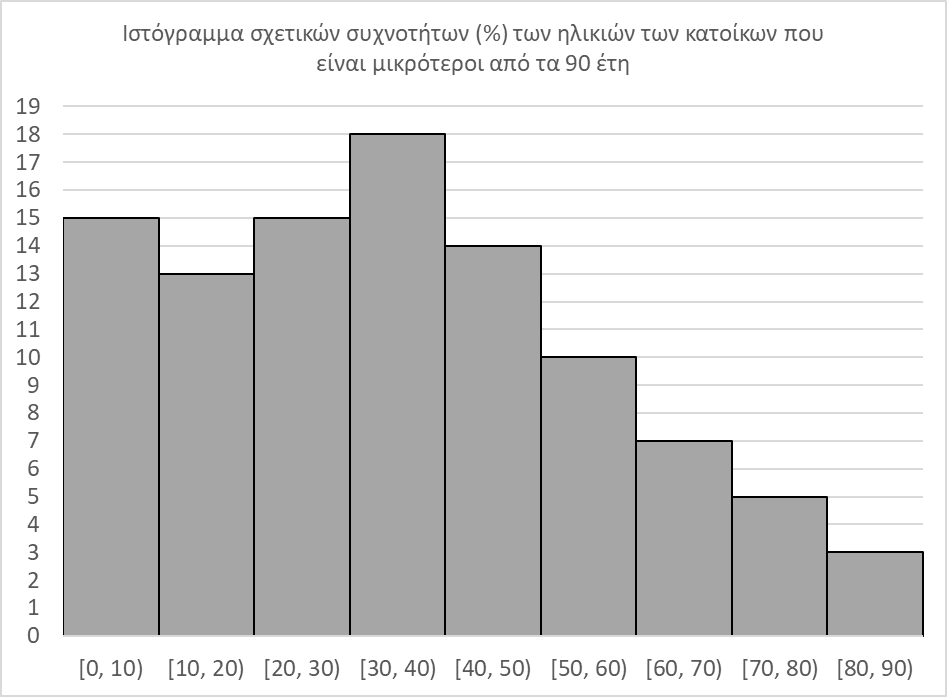 α) Η κλάση με τις περισσότερες παρατηρήσεις είναι η , γιατί αντιστοιχεί στο ορθογώνιο του ιστογράμματος με το μεγαλύτερο ύψος, το οποίο είναι .β) Και οι δύο κλάσεις  και  έχουν ύψος . Αυτό σημαίνει ότι η κάθε μία αντιστοιχεί στο ίδιο ποσοστό, στο  των κατοίκων της περιοχής, οι οποίοι/-ες έχουν ηλικία μικρότερη από  έτη.γ) i. Η κλάση με τις λιγότερες παρατηρήσεις είναι η  η οποία αντιστοιχεί στο ορθογώνιο με το μικρότερο ύψος.ii. Αυτή είναι η κλάση με τις μεγαλύτερες ηλικίες. Οι μικρότερες ηλικίες ανήκουν στην κλάση iii. Η κλάση  αντιστοιχεί στο  των παρατηρήσεων, γιατί το ύψος του αντίστοιχου ορθογωνίου είναι .iv. Οι κάτοικοι που ήταν μικρότεροι/-ες από  έτη ήταν περισσότεροι από . Οι ηλικίες τους ανήκουν στις κλάσεις και  Άρα ήταν .